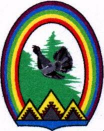 ДУМА ГОРОДА РАДУЖНЫЙХанты-Мансийского автономного округа – Югры РЕШЕНИЕот 27 февраля 2014 года                                                                                   № 444О внесении изменений в решение Думы города от 24.12.2013 №424 «О бюджете муниципального образования город Радужный на 2014 год и на плановый период 2015 и 2016 годов»	Рассмотрев материалы о внесении изменений в решение Думы города от 24.12.2013 № 424 «О бюджете муниципального образования город Радужный на 2014 год и на плановый период 2015 и 2016 годов», Дума города решила:	Внести в решение Думы города от 24.12.2013 №424 «О бюджете муниципального образования город Радужный на 2014 год и на плановый период 2015 и 2016 годов» следующие изменения:В пункте 1:	1) подпункт 1 изложить в следующей редакции: 	«1) прогнозируемый общий объем доходов бюджета города в сумме 2 555 584 ,1 тыс. рублей»;	2) подпункт 2 изложить в следующей редакции: 	«2) общий объем расходов бюджета города в сумме 2 625 810,1 тыс. рублей».	2. Абзац 2 пункта 17 изложить в следующей редакции:	«на 2014 год в сумме 2 233 489,6 тыс. рублей, согласно приложению №17 к настоящему решению».	3. Приложение №1 «Перечень главных администраторов доходов бюджета муниципального образования город Радужный» изложить в редакции  согласно приложению №1 к настоящему решению. 	4. Приложение №3 «Доходы бюджета  городского округа Радужный   по группам и подгруппам и статьям классификации доходов бюджетов Российской Федерации  на 2014 год и плановый период 2015 – 2016годы» изложить в редакции согласно приложению №2 к настоящему решению.	5. Приложение №4 «Распределение бюджетных ассигнований по разделам и подразделам классификации расходов бюджета города Радужный на 2014 год» изложить в редакции согласно приложению №3 к настоящему решению.	6. Приложение №6  «Распределение бюджетных ассигнований  города Радужный по разделам, подразделам, целевым статьям (муниципальным программам и непрограммным направлениям деятельности), группам и подгруппам видов расходов классификации расходов бюджета города  на 2014 год» изложить в редакции согласно приложению №4 к настоящему решению.	7. Приложение №8 «Ведомственная структура расходов бюджета города Радужный на 2014 год» изложить в редакции согласно приложению №5 к настоящему решению.  	8. Приложение №10 «Источники внутреннего финансирования дефицита бюджета города Радужный на 2014 год» изложить в редакции согласно приложению №6 к настоящему решению.	9. Приложение № 12 «Распределение межбюджетных субвенций по целевым статьям (муниципальным программам и непрограммным направлениям деятельности), группам и подгруппам видов расходов  классификации расходов бюджета города Радужный на 2014 год» изложить в редакции согласно приложению №7 к настоящему решению.		10. Приложение №13 «Распределение межбюджетных субсидий по целевым статьям (муниципальным программам и непрограммным направлениям  деятельности), группам и подгруппам видов расходов  классификации расходов бюджета города Радужный на 2014 год» изложить в редакции согласно приложению №8 к настоящему решению.	11. Приложение №14 ««Распределение иных межбюджетных трансфертов по целевым статьям (муниципальным программам и непрограммным направлениям  деятельности), группам и подгруппам  видов расходов  классификации расходов бюджета города Радужный на 2014 год» изложить в редакции согласно приложению №9 к настоящему решению.	12. Приложение №17 изложить  в новой редакции согласно приложению №10 к настоящему решению.	13. Приложение №20 «Перечень субсидий и объем бюджетных ассигнований, направляемых на предоставление субсидий в 2014 году» изложить в редакции согласно приложению №11 к настоящему решению. Глава города                                                                                        Г.П. Борщёв	